Design and Technology Knowledge Overview 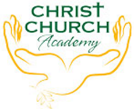 Unit QuestionsNational Curriculum Key Knowledge Project Outline Focus and Skills Key vocabularyOutcomeEYFSReceptionEYFS shall teach a mixture of Painting, Drawing, Sculpture and Printing key knowledge points of the National curriculum throughout the year as they learn through play and it links into experiences and interests. Art is evidenced in their learning journeys through photos and through continuous play. The key knowledge is on this document for teachers to access and use as a tool of ensuring they are teaching all knowledge points. Autumn 2ColoursWhat can I see changing?Characteristics of effective learningShow curiosity about objects, events and peopleQuestions why things happenEngage in open-ended activityThinking of ideasFind ways to solve problems / find new ways to do things / test their ideasUse senses to explore the world around themCreate simple representations of events, people and objectsPlanning, making decisions about how to approach a task, solve a problem and reach a goalChecking how well their activities are goingChanging strategy as neededReviewing how well the approach workedSkillsRealises tools can be used for a purpose (30-50)Use simple tools and techniques competently and appropriately (40-60)Selects appropriate resources and adapts work where necessary (40-60)Uses various construction materials (30-50)Beginning to construct stacking blocks vertically and horizontally make enclosures and creating spaces (30-50)Joins construction pieces together to build and balance (30-50)Realises tools can be used for a purpose (30-50)Experiments to create different textures (40-60)Selects appropriate resources and adapts work where necessary (40-60)Manipulates materials to achieve a planned effect (40-60)Constructs with a purpose in mind using a variety of resources (40-60)Select tools and techniques, need to shape, assemble and join materials they are using (40-60They safely use and explore a variety of materials, tools and techniques, experimenting with colour, design, texture, form and function (ELG)DT Food Technology- Harvest time soupBonfire/firework recreationsDT Food Technology- Baking buns for Christmas fairExploring cornflour – texture, moulding, making, mixingModel making - Design and make Christmas trees and Christmas crackersShapePatternColourTextureDescribeWeighMeasureTextureMixing DesignMakeEvaluateExpressive arts and design involves enabling children to explore and play with a wide range of media and materials, as well as providing opportunities and encouragement for sharing their thoughts, ideas and feelings through a variety of activities in art, music, movement, dance, role-play, and design and technology.EYFSReceptionEYFS shall teach a mixture of Painting, Drawing, Sculpture and Printing key knowledge points of the National curriculum throughout the year as they learn through play and it links into experiences and interests. Art is evidenced in their learning journeys through photos and through continuous play. The key knowledge is on this document for teachers to access and use as a tool of ensuring they are teaching all knowledge points. Spring 2What happened to the dinosaurs?Characteristics of effective learningShow curiosity about objects, events and peopleQuestions why things happenEngage in open-ended activityThinking of ideasFind ways to solve problems / find new ways to do things / test their ideasUse senses to explore the world around themCreate simple representations of events, people and objectsPlanning, making decisions about how to approach a task, solve a problem and reach a goalChecking how well their activities are goingChanging strategy as neededReviewing how well the approach workedSkillsRealises tools can be used for a purpose (30-50)Use simple tools and techniques competently and appropriately (40-60)Selects appropriate resources and adapts work where necessary (40-60)Uses various construction materials (30-50)Beginning to construct stacking blocks vertically and horizontally make enclosures and creating spaces (30-50)Joins construction pieces together to build and balance (30-50)Realises tools can be used for a purpose (30-50)Experiments to create different textures (40-60)Selects appropriate resources and adapts work where necessary (40-60)Manipulates materials to achieve a planned effect (40-60)Constructs with a purpose in mind using a variety of resources (40-60)Select tools and techniques, need to shape, assemble and join materials they are using (40-60They safely use and explore a variety of materials, tools and techniques, experimenting with colour, design, texture, form and function (ELG)Birthday cards for the dinosaur in the storyMaking footprints- jack and the bean stalkMothers day cardsDesigning and making Easter cardsDesign and make Easter bonnetsDesignMakeEvaluateAdaptChangePlanToolsTechniqueMaterialsExpressive arts and design involves enabling children to explore and play with a wide range of media and materials, as well as providing opportunities and encouragement for sharing their thoughts, ideas and feelings through a variety of activities in art, music, movement, dance, role-play, and design and technology.EYFSReceptionEYFS shall teach a mixture of Painting, Drawing, Sculpture and Printing key knowledge points of the National curriculum throughout the year as they learn through play and it links into experiences and interests. Art is evidenced in their learning journeys through photos and through continuous play. The key knowledge is on this document for teachers to access and use as a tool of ensuring they are teaching all knowledge points. Summer 2Who are my woodland neighbours?Characteristics of effective learningShow curiosity about objects, events and peopleQuestions why things happenEngage in open-ended activityThinking of ideasFind ways to solve problems / find new ways to do things / test their ideasUse senses to explore the world around themCreate simple representations of events, people and objectsPlanning, making decisions about how to approach a task, solve a problem and reach a goalChecking how well their activities are goingChanging strategy as neededReviewing how well the approach workedSkillsRealises tools can be used for a purpose (30-50)Use simple tools and techniques competently and appropriately (40-60)Selects appropriate resources and adapts work where necessary (40-60)Uses various construction materials (30-50)Beginning to construct stacking blocks vertically and horizontally make enclosures and creating spaces (30-50)Joins construction pieces together to build and balance (30-50)Realises tools can be used for a purpose (30-50)Experiments to create different textures (40-60)Selects appropriate resources and adapts work where necessary (40-60)Manipulates materials to achieve a planned effect (40-60)Constructs with a purpose in mind using a variety of resources (40-60)Select tools and techniques, need to shape, assemble and join materials they are using (40-60They safely use and explore a variety of materials, tools and techniques, experimenting with colour, design, texture, form and function (ELG)Printing with natural materialsMaking habitats for woodland creatures in the block area/cardboard boxesFeeling, recognising and tasting foodsMaking fruit cock tailFruit smoothiesVegetable soupVegetable/fruit printingSorting healthy/unhealthy foodMaking sandwichesHorizontal VerticalDesignPurposeTextureTasteSweetSourExpressive arts and design involves enabling children to explore and play with a wide range of media and materials, as well as providing opportunities and encouragement for sharing their thoughts, ideas and feelings through a variety of activities in art, music, movement, dance, role-play, and design and technology.Year 1 Who am I, who can I be and how do I belong?Autumn 2Our WorldHow can I understand the world and my place in it?Developing, planning and communicating ideasDraw on their own experience to help generate ideas Suggest ideas and explain what they are going to do Identify a target group for what they intend to design and make Model their ideas in card and paperDevelop their design ideas applying findings from their earlier researchWorking with tools, equipment, materials and components to make quality products (including food) Make their design using appropriate techniques With help measure, mark out, cut and shape a range of materials Use tools eg scissors and a hole punch safely Assemble, join and combine materials and components together using a variety of temporary methods e.g. glues or masking tape Select and use appropriate fruit and vegetables, processes and tools Use basic food handling, hygienic practices and personal hygiene Use simple finishing techniques to improve the appearance of their product Evaluating processes and productsEvaluate their product by discussing how well it works in relation to the purpose Evaluate their products as they are developed, identifying strengths and possible changes they might make Evaluate their product by asking questions about what they have made and how they have gone about itFood Technology KnowledgeUnderstand where a rangeof fruit and vegetables comefrom e.g. farmed or grown athome.Understand and use basicprinciples of a healthy andvaried diet to prepare dishes,including how fruit andvegetables are part of Theeatwell plate.Know and use technical andsensory vocabulary relevantto the project.Enterprise - something they can sell to parents/give to charityTextilesDesignStencilEquipmentFinal DesignMind MapPatternSketchMaterialJoinSock Hand PuppetYear 1 Who am I, who can I be and how do I belong?Spring 2The ElementsHow have people harnessed the power of the elements?Developing, planning and communicating ideasDraw on their own experience to help generate ideas Suggest ideas and explain what they are going to do Identify a target group for what they intend to design and make Model their ideas in card and paperDevelop their design ideas applying findings from their earlier researchWorking with tools, equipment, materials and components to make quality products (including food) Make their design using appropriate techniques With help measure, mark out, cut and shape a range of materials Use tools eg scissors and a hole punch safely Assemble, join and combine materials and components together using a variety of temporary methods e.g. glues or masking tape Select and use appropriate fruit and vegetables, processes and tools Use basic food handling, hygienic practices and personal hygiene Use simple finishing techniques to improve the appearance of their product Evaluating processes and productsEvaluate their product by discussing how well it works in relation to the purpose Evaluate their products as they are developed, identifying strengths and possible changes they might make Evaluate their product by asking questions about what they have made and how they have gone about itFood Technology KnowledgeUnderstand where a rangeof fruit and vegetables comefrom e.g. farmed or grown athome.Understand and use basicprinciples of a healthy andvaried diet to prepare dishes,including how fruit andvegetables are part of Theeatwell plate.Know and use technical andsensory vocabulary relevantto the project.Topic/ Curriculum linkedModel makingScissorsShapingDesigningRulerSlidersMechanismsPlanningEvaluationMaterialsJoiningModellingPlasticMetalSketchMake a boat that floats Captain cook topic linkSummer 2 Oh what a wonderful worldHow do I understand my locality and the changes I see?Developing, planning and communicating ideasDraw on their own experience to help generate ideas Suggest ideas and explain what they are going to do Identify a target group for what they intend to design and make Model their ideas in card and paperDevelop their design ideas applying findings from their earlier researchWorking with tools, equipment, materials and components to make quality products (including food) Make their design using appropriate techniques With help measure, mark out, cut and shape a range of materials Use tools eg scissors and a hole punch safely Assemble, join and combine materials and components together using a variety of temporary methods e.g. glues or masking tape Select and use appropriate fruit and vegetables, processes and tools Use basic food handling, hygienic practices and personal hygiene Use simple finishing techniques to improve the appearance of their product Evaluating processes and productsEvaluate their product by discussing how well it works in relation to the purpose Evaluate their products as they are developed, identifying strengths and possible changes they might make Evaluate their product by asking questions about what they have made and how they have gone about itFood Technology KnowledgeUnderstand where a rangeof fruit and vegetables comefrom e.g. farmed or grown athome.Understand and use basicprinciples of a healthy andvaried diet to prepare dishes,including how fruit andvegetables are part of Theeatwell plate.Know and use technical andsensory vocabulary relevantto the project.IncidentalFood technologyCutKnifeSafetyHealthFruitIngredientsfruit and vegetable names, names of equipment and utensils sensory vocabulary e.g. soft, juicy, crunchy, sweet, sticky, smooth, sharp, crisp, sour, hard flesh, skin, seed, pip, core, slicing, peeling, cutting, squeezing, healthy diet, choosingMake a fruit saladYear 2How do we change the world around us? Why should we care for our world?Autumn 2Our WorldHow can I understand the world and my place in it?Developing, planning and communicating ideasGenerate ideas by drawing on their own and other people's experiences Develop their design ideas through discussion, observation , drawing and modelling Identify a purpose for what they intend to design and make Identify simple design criteria Make simple drawings and label partsWorking with tools, equipment, materials and components to make quality products (including food) Begin to select tools and materials; use vocab' to name and describe themMeasure, cut and score with some accuracy Use hand tools safely and appropriately Assemble, join and combine materials in order to make a product Cut, shape and join fabric to make a simple garment.  Use basic sewing techniques Follow safe procedures for food safety and hygiene Choose and use appropriate finishing techniquesEvaluating processes and productsEvaluate against their design criteria Evaluate their products as they are developed, identifying strengths and possible changes they might make Talk about their ideas, saying what they like and dislike about themFood Technology KnowledgeUnderstand where a range offruit and vegetables comefrom e.g. farmed or grown athome.Understand and use basicprinciples of a healthy andvaried diet to prepare dishes,including how fruit andvegetables are part of Theeatwell plate.Know and use technical andsensory vocabulary relevantto the project.Enterprise - something they can sell to parents/give to charityFood technologynames of equipment and utensils sensory vocabulary e.g. soft, juicy, crunchy, sweet, sticky, smooth, sharp, crisp, sour, hard flesh, skin, seed, pip, core, slicing, peeling, cutting, squeezing, healthy diet, choosing, ingredientsCakes- design and make - Christmas themeYear 2How do we change the world around us? Why should we care for our world?Spring 2The ElementsHow have people harnessed the power of the elements?Developing, planning and communicating ideasGenerate ideas by drawing on their own and other people's experiences Develop their design ideas through discussion, observation , drawing and modelling Identify a purpose for what they intend to design and make Identify simple design criteria Make simple drawings and label partsWorking with tools, equipment, materials and components to make quality products (including food) Begin to select tools and materials; use vocab' to name and describe themMeasure, cut and score with some accuracy Use hand tools safely and appropriately Assemble, join and combine materials in order to make a product Cut, shape and join fabric to make a simple garment.  Use basic sewing techniques Follow safe procedures for food safety and hygiene Choose and use appropriate finishing techniquesEvaluating processes and productsEvaluate against their design criteria Evaluate their products as they are developed, identifying strengths and possible changes they might make Talk about their ideas, saying what they like and dislike about themFood Technology KnowledgeUnderstand where a range offruit and vegetables comefrom e.g. farmed or grown athome.Understand and use basicprinciples of a healthy andvaried diet to prepare dishes,including how fruit andvegetables are part of Theeatwell plate.Know and use technical andsensory vocabulary relevantto the project.Topic/ Curriculum linkedModelNetTabsConstructionScoringPropertiesTestingComponents ListResearchLabellingDevelopmentModifyDesign and Make a house – Wooden Houses Great Fire of LondonYear 2How do we change the world around us? Why should we care for our world?Summer 2Oh what a wonderful worldHow do I understand my locality and the changes I see?Developing, planning and communicating ideasGenerate ideas by drawing on their own and other people's experiences Develop their design ideas through discussion, observation , drawing and modelling Identify a purpose for what they intend to design and make Identify simple design criteria Make simple drawings and label partsWorking with tools, equipment, materials and components to make quality products (including food) Begin to select tools and materials; use vocab' to name and describe themMeasure, cut and score with some accuracy Use hand tools safely and appropriately Assemble, join and combine materials in order to make a product Cut, shape and join fabric to make a simple garment.  Use basic sewing techniques Follow safe procedures for food safety and hygiene Choose and use appropriate finishing techniquesEvaluating processes and productsEvaluate against their design criteria Evaluate their products as they are developed, identifying strengths and possible changes they might make Talk about their ideas, saying what they like and dislike about themFood Technology KnowledgeUnderstand where a range offruit and vegetables comefrom e.g. farmed or grown athome.Understand and use basicprinciples of a healthy andvaried diet to prepare dishes,including how fruit andvegetables are part of Theeatwell plate.Know and use technical andsensory vocabulary relevantto the project.IncidentalClay modellingMouldSlipJoinCandle holderDesignMakeEvaluate Candle/ tea light holdersYear 3 How has the world around us shaped us as communities?Autumn 2How has Britain’s climate and topography affected human activity from the stone age to the iron age?Developing, planning and communicating ideasGenerate ideas for an item, considering its purpose and the user/s Identify a purpose and establish criteria for a successful product. Plan the order of their work before starting Explore, develop and communicate design proposals by modelling ideas Make drawings with labels when designingWorking with tools, equipment, materials and components to make quality products (including food) Select  tools and techniques for making their product Measure, mark out, cut, score and assemble components with more accuracy Work safely and accurately with a range of simple tools Think about their ideas as they make progress and be willing change things if this helps them improve their work Measure, tape or pin, cut and join fabric with some accuracy Demonstrate hygienic food preparation and storage Use finishing techniques strengthen and improve the appearance of their product using a range of equipment including ICTEvaluating processes and productsEvaluate their product against original design criteria e.g. how well it meets its intended purpose Disassemble and evaluate familiar products Food Technology KnowledgeKnow how to useappropriate equipment andutensils to prepare andcombine food.Know about a range offresh and processedingredients appropriate fortheir product, and whetherthey are grown, reared orcaught.Know and use relevanttechnical and sensoryvocabulary appropriately.Enterprise - something they can sell to parents/give to charityProduct Market researchEnterpriseCharitySellFunctionTarget audienceProductname of products, names of equipment, utensils, techniques and ingredients texture, appearance, preference, greasy, moistSalt dough Christmas decorationsYear 3 How has the world around us shaped us as communities?Spring 2How has Britain’s climate and topography affected human activity from the stone age to the iron age?Developing, planning and communicating ideasGenerate ideas for an item, considering its purpose and the user/s Identify a purpose and establish criteria for a successful product. Plan the order of their work before starting Explore, develop and communicate design proposals by modelling ideas Make drawings with labels when designingWorking with tools, equipment, materials and components to make quality products (including food) Select  tools and techniques for making their product Measure, mark out, cut, score and assemble components with more accuracy Work safely and accurately with a range of simple tools Think about their ideas as they make progress and be willing change things if this helps them improve their work Measure, tape or pin, cut and join fabric with some accuracy Demonstrate hygienic food preparation and storage Use finishing techniques strengthen and improve the appearance of their product using a range of equipment including ICTEvaluating processes and productsEvaluate their product against original design criteria e.g. how well it meets its intended purpose Disassemble and evaluate familiar products Food Technology KnowledgeKnow how to useappropriate equipment andutensils to prepare andcombine food.Know about a range offresh and processedingredients appropriate fortheir product, and whetherthey are grown, reared orcaught.Know and use relevanttechnical and sensoryvocabulary appropriately.Topic/ Curriculum linkedModel makingPlanAnnotationsCriteriaDesign ProposalEngineeringTessellationsReclaimed MaterialsFrameworkMechanismMark OutFunctionDisassemblyAnnotated DiagramHillfortDesign and make a hillfortYear 3 How has the world around us shaped us as communities?Summer 2How did the British landscape impact on the Roman invasion and how did the Romans impact on Britain and the British?Developing, planning and communicating ideasGenerate ideas for an item, considering its purpose and the user/s Identify a purpose and establish criteria for a successful product. Plan the order of their work before starting Explore, develop and communicate design proposals by modelling ideas Make drawings with labels when designingWorking with tools, equipment, materials and components to make quality products (including food) Select  tools and techniques for making their product Measure, mark out, cut, score and assemble components with more accuracy Work safely and accurately with a range of simple tools Think about their ideas as they make progress and be willing change things if this helps them improve their work Measure, tape or pin, cut and join fabric with some accuracy Demonstrate hygienic food preparation and storage Use finishing techniques strengthen and improve the appearance of their product using a range of equipment including ICTEvaluating processes and productsEvaluate their product against original design criteria e.g. how well it meets its intended purpose Disassemble and evaluate familiar products Food Technology KnowledgeKnow how to useappropriate equipment andutensils to prepare andcombine food.Know about a range offresh and processedingredients appropriate fortheir product, and whetherthey are grown, reared orcaught.Know and use relevanttechnical and sensoryvocabulary appropriately.IncidentalTextiles with a functionAestheticsPrototypeNeedlesRunning StitchFunctionMock-UpDraw stringRomansMake a draw string purse (Romans)Year 4 Are we stronger if we are together?Autumn 2What did the Anglo-Saxons bring to Britain?Developing, planning and communicating ideasGenerate ideas, considering the purposes for which they are designing Make labelled drawings from different views showing specific features Develop a clear idea of what has to be done, planning how to use materials, equipment and processes, and suggesting alternative methods of making, if the first attempts fail Evaluate products and identify criteria that can be used for their own designsWorking with tools, equipment, materials and components to make quality products (including food) Select appropriate tools and techniques for making their product Measure, mark out, cut and shape a range of materials, using appropriate tools, equipment and techniques Join and combine materials and components accurately in temporary and permanent ways Sew using a range of different stitches, weave and knitEvaluating processes and productsEvaluate their work both during and at the end of the assignmentEvaluate their products carrying out appropriate testsFood Technology KnowledgeKnow how to useappropriate equipment andutensils to prepare andcombine food.Know about a range offresh and processedingredients appropriate fortheir product, and whetherthey are grown, reared orcaught.Know and use relevanttechnical and sensoryvocabulary appropriately.Enterprise - something they can sell to parents/give to charityProductTarget audience- Christmas giftMarket researchEnterpriseCharitySellFunctionTarget audienceProductA freestanding photo frameYear 4 Are we stronger if we are together?Spring 2What did the Vikings bring to Anglo-Saxon Britain?Developing, planning and communicating ideasGenerate ideas, considering the purposes for which they are designing Make labelled drawings from different views showing specific features Develop a clear idea of what has to be done, planning how to use materials, equipment and processes, and suggesting alternative methods of making, if the first attempts fail Evaluate products and identify criteria that can be used for their own designsWorking with tools, equipment, materials and components to make quality products (including food) Select appropriate tools and techniques for making their product Measure, mark out, cut and shape a range of materials, using appropriate tools, equipment and techniques Join and combine materials and components accurately in temporary and permanent ways Sew using a range of different stitches, weave and knitEvaluating processes and productsEvaluate their work both during and at the end of the assignmentEvaluate their products carrying out appropriate testsFood Technology KnowledgeKnow how to useappropriate equipment andutensils to prepare andcombine food.Know about a range offresh and processedingredients appropriate fortheir product, and whetherthey are grown, reared orcaught.Know and use relevanttechnical and sensoryvocabulary appropriately.Topic/ Curriculum linkedModel makingAnglo Saxon Village – round houseYear 4 Are we stronger if we are together?Summer 2How have the cities of York and New York been shaped by people coming together?Developing, planning and communicating ideasGenerate ideas, considering the purposes for which they are designing Make labelled drawings from different views showing specific features Develop a clear idea of what has to be done, planning how to use materials, equipment and processes, and suggesting alternative methods of making, if the first attempts fail Evaluate products and identify criteria that can be used for their own designsWorking with tools, equipment, materials and components to make quality products (including food) Select appropriate tools and techniques for making their product Measure, mark out, cut and shape a range of materials, using appropriate tools, equipment and techniques Join and combine materials and components accurately in temporary and permanent ways Sew using a range of different stitches, weave and knitEvaluating processes and productsEvaluate their work both during and at the end of the assignmentEvaluate their products carrying out appropriate testsFood Technology KnowledgeKnow how to useappropriate equipment andutensils to prepare andcombine food.Know about a range offresh and processedingredients appropriate fortheir product, and whetherthey are grown, reared orcaught.Know and use relevanttechnical and sensoryvocabulary appropriately.IncidentalFood technologyHygieneSeasonalitySavouryPreparationEatwell GuideFood Groupsname of products, names of equipment, utensils, techniques and ingredients texture, taste, sweet, sour, hot, spicy, appearance, smell, preference, greasy, moist, cook, fresh, savoury, hygienic, edible, grown, reared, caught, frozen, tinned, processed, seasonal, harvested healthy/varied dietMaking biscuits with Viking shield designYear 5 How can people come together to shape the world around them?Autumn 2How has ancient Greece helped to shape the modern Western World?Developing, planning and communicating ideasGenerate ideas through brainstorming and identify a purpose for their product Draw up a specification for their design  Develop a clear idea of what has to be done, planning how to use materials, equipment and processes, and suggesting alternative methods of making if the first attempts fail Use results of investigations, information sources, including ICT when developing design ideasWorking with tools, equipment, materials and components to make quality products (including food) Select appropriate materials, tools and techniques Measure and mark out accurately Use skills in using different tools and equipment safely and accurately weigh and measure accurately (time, dry ingredients, liquids) Apply the rules for basic food hygiene and other safe practices e.g. hazards relating to the use of ovens Cut and join with accuracy to ensure a good-quality finish to the productEvaluating processes and productsEvaluate a product against the original design specification Evaluate it personally and seek evaluation from others Food Technology KnowledgeKnow how to use utensilsand equipment including heatsources to prepare and cookfood.Understand aboutseasonality in relation to foodproducts and the source ofdifferent food products.Know and use relevanttechnical and sensoryvocabulary.Enterprise - something they can sell to parents/give to charityModel with moving partMarket researchEnterpriseCharitySellFunctionTarget audienceProductGreet Card – pop up/ sliding doorsYear 5 How can people come together to shape the world around them?Spring 2How has the suffrage movement shaped our country since 1066?Developing, planning and communicating ideasGenerate ideas through brainstorming and identify a purpose for their product Draw up a specification for their design  Develop a clear idea of what has to be done, planning how to use materials, equipment and processes, and suggesting alternative methods of making if the first attempts fail Use results of investigations, information sources, including ICT when developing design ideasWorking with tools, equipment, materials and components to make quality products (including food) Select appropriate materials, tools and techniques Measure and mark out accurately Use skills in using different tools and equipment safely and accurately weigh and measure accurately (time, dry ingredients, liquids) Apply the rules for basic food hygiene and other safe practices e.g. hazards relating to the use of ovens Cut and join with accuracy to ensure a good-quality finish to the productEvaluating processes and productsEvaluate a product against the original design specification Evaluate it personally and seek evaluation from others Food Technology KnowledgeKnow how to use utensilsand equipment including heatsources to prepare and cookfood.Understand aboutseasonality in relation to foodproducts and the source ofdifferent food products.Know and use relevanttechnical and sensoryvocabulary.Topic/ Curriculum linkedTextilesDecorative works based on The Bayeux Tapestry depicting an episode in the development of British parliamentary democracy.Year 5 How can people come together to shape the world around them?Summer 2How is the movement for environmental change shaping our world?Developing, planning and communicating ideasGenerate ideas through brainstorming and identify a purpose for their product Draw up a specification for their design  Develop a clear idea of what has to be done, planning how to use materials, equipment and processes, and suggesting alternative methods of making if the first attempts fail Use results of investigations, information sources, including ICT when developing design ideasWorking with tools, equipment, materials and components to make quality products (including food) Select appropriate materials, tools and techniques Measure and mark out accurately Use skills in using different tools and equipment safely and accurately weigh and measure accurately (time, dry ingredients, liquids) Apply the rules for basic food hygiene and other safe practices e.g. hazards relating to the use of ovens Cut and join with accuracy to ensure a good-quality finish to the productEvaluating processes and productsEvaluate a product against the original design specification Evaluate it personally and seek evaluation from others Food Technology KnowledgeKnow how to use utensilsand equipment including heatsources to prepare and cookfood.Understand aboutseasonality in relation to foodproducts and the source ofdifferent food products.Know and use relevanttechnical and sensoryvocabulary.IncidentalFood technologyMeasureWeighing ScaleProportionVaried DietRearedProcessedingredients, yeast, dough, bran, flour, wholemeal, unleavened, baking soda, spice, herbs fat, sugar, carbohydrate, protein, vitamins, nutrients, nutrition, healthy, varied, gluten, dairy, allergy, intolerance, savoury, source, seasonality utensils, combine, fold, knead, stir, pour, mix, rubbing in, whisk, beat, roll out, shape, sprinkle, crumblePlan and create a celebration buffet for Y6 leavers.Year 6 How can individual people shape the world around them?Autumn 2Who was Charles Darwin and how did he change the world?Developing, planning and communicating ideasCommunicate their ideas through detailed labelled drawings Develop a design specification Explore, develop and communicate aspects of their design proposals by modelling their ideas in a variety of ways  Plan the order of their work, choosing appropriate materials, tools and techniquesWorking with tools, equipment, materials and components to make quality products (including food) Select appropriate tools, materials, components and techniques Assemble components make working models  Use tools safely and accurately Construct products using permanent joining techniques Make modifications as they go along Pin, sew and stitch materials together create a productAchieve a quality productEvaluating processes and productsEvaluate their products, identifying strengths and areas for development, and carrying out appropriate tests Record their evaluations using drawings with labelsEvaluate against their original criteria and suggest ways that their product could be improvedFood Technology KnowledgeKnow how to use utensilsand equipment including heatsources to prepare and cookfood.Understand aboutseasonality in relation to foodproducts and the source ofdifferent food products.Know and use relevanttechnical and sensoryvocabulary.Enterprise - something they can sell to parents/give to charityFood TechnologyMarket researchEnterpriseCharitySellFunctionTarget audienceProductingredients, yeast, dough, bran, flour, wholemeal, unleavened, baking soda, spice, herbs fat, sugar, carbohydrate, protein, vitamins, nutrients, nutrition, healthy, varied, gluten, dairy, allergy, intolerance, savoury, source, seasonality utensils, combine, fold, knead, stir, pour, mix, rubbing in, whisk, beat, roll out, shape, sprinkle, crumblePizzaYear 6 How can individual people shape the world around them?Spring 2How did Howard Carter change the world?Developing, planning and communicating ideasCommunicate their ideas through detailed labelled drawings Develop a design specification Explore, develop and communicate aspects of their design proposals by modelling their ideas in a variety of ways  Plan the order of their work, choosing appropriate materials, tools and techniquesWorking with tools, equipment, materials and components to make quality products (including food) Select appropriate tools, materials, components and techniques Assemble components make working models  Use tools safely and accurately Construct products using permanent joining techniques Make modifications as they go along Pin, sew and stitch materials together create a productAchieve a quality productEvaluating processes and productsEvaluate their products, identifying strengths and areas for development, and carrying out appropriate tests Record their evaluations using drawings with labelsEvaluate against their original criteria and suggest ways that their product could be improvedFood Technology KnowledgeKnow how to use utensilsand equipment including heatsources to prepare and cookfood.Understand aboutseasonality in relation to foodproducts and the source ofdifferent food products.Know and use relevanttechnical and sensoryvocabulary.Topic/ Curriculum linkedModel making– papier macheModelMakeAssembleDesignMakeEvaluateTextureMixCreateDesign and make an Eygyption mask Balloons and paper macheYear 6 How can individual people shape the world around them?Summer 2How did Wiliam Wilberforce, Rosa Parks, Martin Luther King, Paul Stephenson, Floella Benjamin. Amelia Gentlemen and David Lammy shape the world we live in?Developing, planning and communicating ideasCommunicate their ideas through detailed labelled drawings Develop a design specification Explore, develop and communicate aspects of their design proposals by modelling their ideas in a variety of ways  Plan the order of their work, choosing appropriate materials, tools and techniquesWorking with tools, equipment, materials and components to make quality products (including food) Select appropriate tools, materials, components and techniques Assemble components make working models  Use tools safely and accurately Construct products using permanent joining techniques Make modifications as they go along Pin, sew and stitch materials together create a productAchieve a quality productEvaluating processes and productsEvaluate their products, identifying strengths and areas for development, and carrying out appropriate tests Record their evaluations using drawings with labelsEvaluate against their original criteria and suggest ways that their product could be improvedFood Technology KnowledgeKnow how to use utensilsand equipment including heatsources to prepare and cookfood.Understand aboutseasonality in relation to foodproducts and the source ofdifferent food products.Know and use relevanttechnical and sensoryvocabulary.IncidentalTextilesTextilesMaterialsDesignMakeEvaluateSocial justiceBannerPosterUse of textiles in social justice and protest movements e.g. ‘Kick it Out’ Children create textile banners